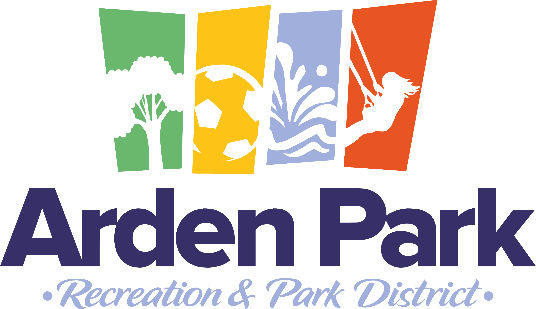 ARDEN PARK RECREATION AND PARK DISTRICT1000 La Sierra DriveSacramento, CA  95864(916) 483-6069Board of Directors Chair, Matt RossVice-Chair, Richard HeltzelBill Andrews Nicole SwansonPatrice WohlAGENDA SPECIAL MEETING OF THE BOARD OF DIRECTORSJune 6, 20226:00 pmIn compliance with the Americans with Disabilities Act, if you are a disabled person and you need a disability-related modification or accommodation to participate in this meeting, please contact the District office at (916) 483-6069. Requests should be made as early as possible, and preferably at least one full business day in advance of the start of the meeting. Documents and materials related to an open session item on this agenda submitted to this Board after distribution of the agenda packet are available for public inspection and copying at The District office located at the address listed above during normal business hours. Board members and staff may participate in this meeting by internet or teleconference.The public may observe and participate in the meeting online using the Zoom application or by phone: Join Zoom Meeting 
https://us02web.zoom.us/j/86237087326 Meeting ID: 862 3708 7326 
Dial in Number
408-638-0968 
CALL TO ORDER  WelcomeRoll Call and Announcement of a QuorumAgenda ApprovalPUBLIC REQUEST TO ADDRESS THE BOARD OF DIRECTORS Any member of the public who requests to address the Board on any item which is not on the agenda may do so at this time. Any matter that requires action by the Board will be referred to the staff for action or staff will be asked to report back to the Board at a subsequent meeting. Comments pertaining to scheduled agenda items will be heard when that item is discussed by the Board. Comments are limited to three minutes per person unless further time is granted by the presiding officer. NEW BUSINESSConsideration and possible action to approve Resolution No. 22-06-05 Amending the General Fund budget 334A BOARD COMMENTS ADJOURN